School’s addressGradeDateDear Mr./Ms. (name of teacher)This is Rita(your name), parent of Bob(child’s name), studying in your class. I wanted to thank you for your continued support towards my child. Bob has always been a child with a strong artistic inclination, but this was never nurtured or encouraged at school.He would get remarks on his absent-mindedness in class and would get reprimanded for wanting to pursue art in the future. You were the first teacher who nurtured his talents and supported him in his ventures. He learned to foster his hobby, and you showed him avenues that we didn’t know existed.You have been instrumental in helping him find his direction in life, and have always been there when he needed it most. As his mother, I can never thank you enough for your hard work and support.Thank you for the time and effort you put in to help my child.Yours trulyRita(your name)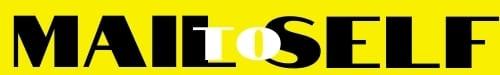 